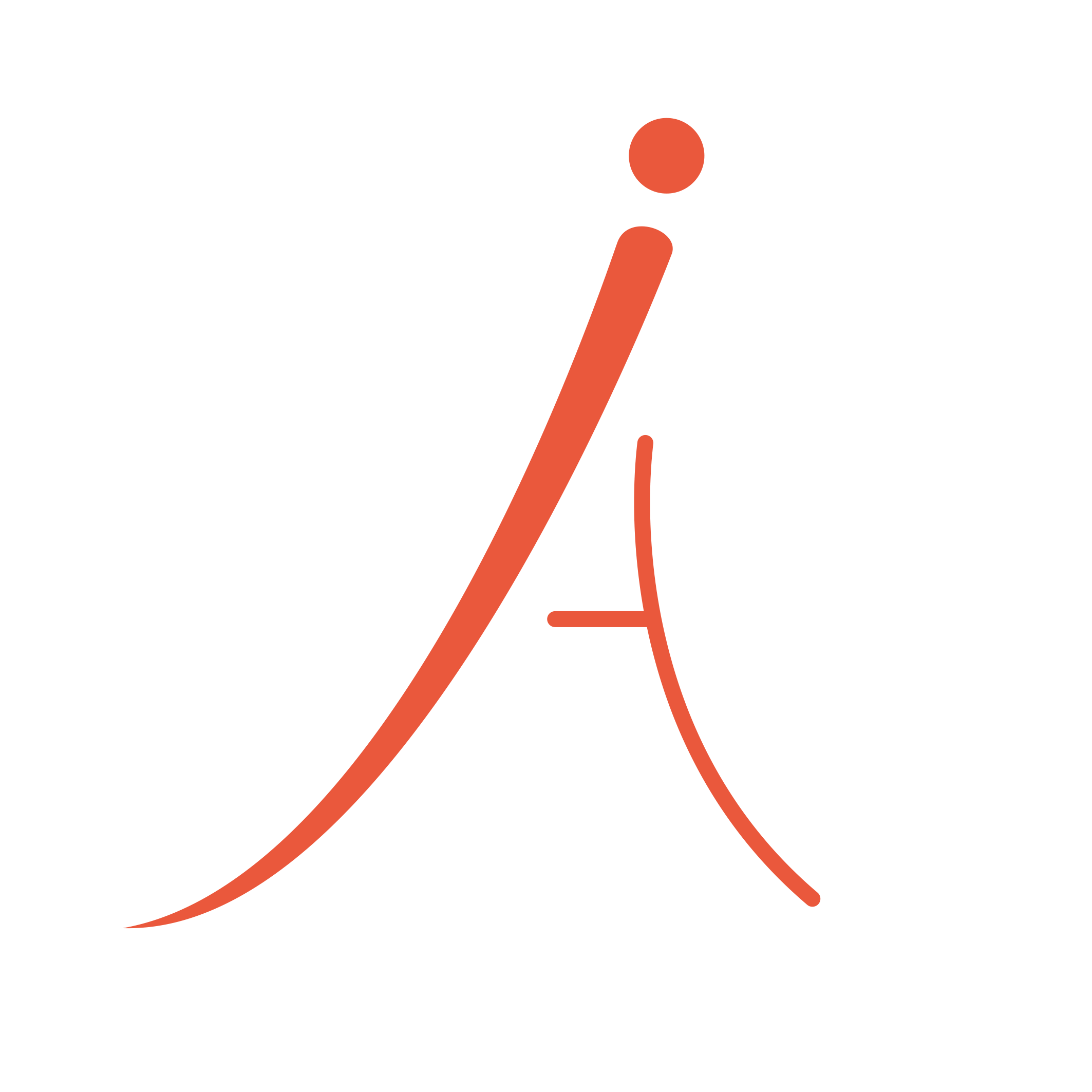 de JeugdzorgacademieOplossingsgerichte therapie in de jeugdzorg en het onderwijsOmschrijving van de inhoud van de cursus:Oplossingsgerichte therapie is een vorm van hulpverlening die gericht is op het bewerkstelligen van verandering in de gewenste richting, waarbij ervan uitgegaan wordt dat de cliënt de vaardigheden in zich heeft om de verandering tot stand te brengen. Niet het probleem maar de oplossing staat centraal. Samen met de hulpverlener visualiseert de cliënt hoe zijn/haar leven eruit ziet wanneer de problemen zijn opgelost. Er wordt onderzocht wat al aanwezig is van de gewenste situatie en er wordt samen onderzocht en gekeken wat de cliënt nodig heeft om er zodoende  stap voor stap naar toe te kunnen werken. Oplossingsgerichte therapie is relatief kortdurend en resultaatgericht. Oplossingsgerichte therapie wordt steeds vaker in de jeugdzorg en het onderwijs ingezet. De eerste onderzoeken laten zien dat het een effectieve manier is om problemen bij kinderen en jongeren en in de opvoeding aan te pakken. De methodiek wordt ook gebruikt in gezinnen waar kindermishandeling speelt (SoS) en bij problemen op school. 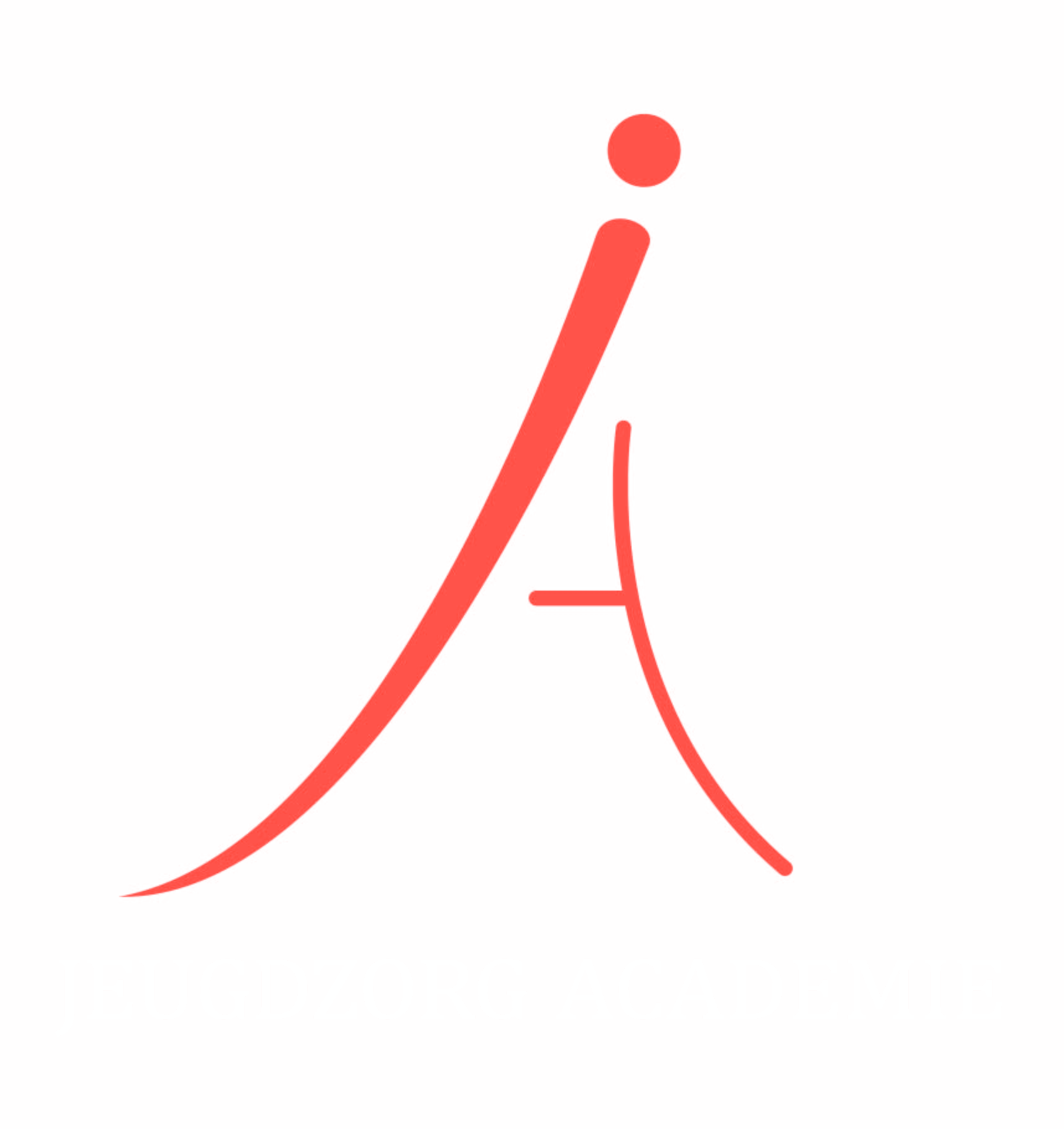 Zowel hulpverleners als cliënten vinden oplossingsgerichte therapie een aantrekkelijke manier van werken, omdat ze samen de problemen op een hele concrete manier kunnen aanpakken en positieve veranderingen in korte tijd zichtbaar worden. Uit onderzoek blijkt dat oplossingsgerichte hulpverleners meer energie hebben, meer plezier in hun werk ervaren en een sterker gevoel hebben dat zij echt iets voor cliënten kunnen betekenen. Daarnaast geven oplossingsgerichte hulpverleners aan dat zij meer in overeenstemming met hun eigen waarden en opvattingen kunnen werken. Veel psychologen en orthopedagogen, werkzaam in de jeugdzorg of in het  onderwijs, hebben affiniteit met de uitgangspunten van de oplossingsgerichte therapie. De meesten zullen er weleens iets over hebben gelezen of een korte training hebben bijgewoond. Bijna iedereen zal ook wel voorbeelden hebben waarin hij het  ‘al in de praktijk brengt’. Deze training sluit hierbij aan. Het goede wat de deelnemers al doen wordt gecombineerd met het aanleren van nieuwe vaardigheden, inzichten en manieren van werken. Het doel van deze training is dat de deelnemers de oplossingsgerichte therapie aan het eind van deze cursus consequent en systematisch kunnen (en vooral ook na de cursus blijven) toepassen op hun eigen werkplek. Om dit doel te bereiken kent deze cursus een goede opbouw. De basis vormt een stevige theoretische inleiding in de oplossingsgerichte therapie om de grondbeginselen en het gedachtegoed eigen te maken, zodat de deelnemer de gedachte achter de later aangeboden vaardigheden en technieken daadwerkelijk kan begrijpen en daar zelf in kan variëren. Ook maakt dit dat de deelnemer beter in staat is anderen uit te leggen wat hij doet en waarom en andere hulpverleners kan coachen in het oplossingsgericht werken (bijvoorbeeld in werkbegeleiding/ supervisie). Aansluitend leert de deelnemer vanzelfsprekend  vaardigheden en technieken om in een oplossingsgericht proces te komen. Vervolgens volgt verdere specialisatie: de cursisten doen kennis en vaardigheden op voor de toepassing van oplossingsgerichte therapie bij kinderen en adolescenten, bij gezinssystemen en op school. Ook worden kennis en vaardigheden aangeleerd bij hulpverlening in het gedwongen kader en wordt er aandacht besteed aan oplossingsgericht werken bij de LVB doelgroep. Tot slot zal er aandacht besteed worden aan oplossingsgericht coachen (werkbegeleiding/supervisie/intervisie). Hierdoor kunnen ook gedragswetenschappers die vooral indirect cliëntcontact hebben ermee uit de voeten. Voor een optimaal leerrendement wordt gewerkt met afwisselende werkvormen. Er wordt natuurlijk veel in rollenspelen geoefend met het doen van oplossingsgerichte gesprekken. Met behulp van beeldmateriaal en live demonstraties zal inzichtelijk gemaakt worden hoe de oplossingsgerichte therapie in de praktijk vorm krijgt. Er is kennisoverdracht van de docent, literatuurstudie en casuïstiek bespreking. Ook worden de cursisten aangemoedigd het geleerde in de praktijk te brengen. Vanuit de grondgedachte van de oplossingsgerichte therapie zal vanzelfsprekend stil worden gestaan bij de succesverhalen: wat is er (een beetje) gelukt en hoe is dat gelukt? “focusing on succes first!”. De cursus eindigt met een eindopdracht, waarmee de cursist laat zien hoe hij/ zij de oplossingsgerichte therapie in de praktijk brengt. Programma:  Leerdoelen: Deelnemers weten wat wordt verstaan onder oplossingsgericht denken en handelen. Deelnemers maken kennis met de voor dit vak belangrijke houdingsaspecten: not knowing, vertrouwen in de rescources van de client, leading from one step behind, if you go slow, you might get there faster.Deelnemers kennen verschillende oplossingsgerichte technieken en vaardigheden, zoals beginvragen, zoeken naar uitzonderingen, schalen en het geven van indirecte complimenten om in een oplossingsgericht proces te kunnen komen. Toepassing o.a. bij kinderen, pubers en laagbegaafd. Zij weten wat oplossingsgericht werken inhoudt en hoe dat in hun huidige werk te integreren. Ze leren hoe ze wat ze al aan vaardigheden hebben oplossingsgericht in te zetten. Deelnemers hebben inzicht in en zijn in staat om de wondervraag en schaalvragen toe te passen. Ook hebben zij vaardigheden om in vervolgsessies oplossingsgericht te blijven werken en zo in een oplossingsgericht hulpverleningsproces te kunnen blijven. Toepassing o.a. bij kinderen, pubers en laagbegaafd.Deelnemers hebben kennis en vaardigheden voor het toepassen van de oplossingsgerichte therapie in verschillende systemen: gezinnen en school. O.a. via de WOWW-approach.De deelnemers kunnen de oplossingsgerichte therapie toepassen in werkbegeleiding, intervisie, supervisie, consultatie/bij verwijzers. De deelnemers hebben kennis en vaardigheden voor het toepassen van de oplossingsgerichte therapie bij gedwongen hulpverlening, bij onveiligheid van het kind.Doelgroep en toelatingseisen: Psychologen en Orthopedagogen (in opleiding tot K&J Psycholoog NIP/ Orthopedagoog generalist) werkzaam in de jeugdzorg/ het onderwijs. Universitaire opleiding tot psycholoog/orthopedagoog.Docent: Annemieke Oomen, GZ-psycholoog / psychotherapeut BIG. Annemieke heeft een eigen praktijk in psychotherapie en coaching. Daarnaast geeft zij les aan andere instellingen zoals de Rinogroep en Rino Noord Holland. Annemieke is tevens supervisor voor GZ-psychologen en psychotherapeuten bij de Nederlandse Vereniging voor Psychotherapie (NVP) en Vereniging voor Kinder- en Jeugd Psychotherapie (VKJP).Werkwijze: Afwisselende werkvormen, zowel informatieoverdracht van de docent, als kennis toepassing mbv beeldmateriaal, doe-en toepas oefeningen, het inbrengen van casuïstiek en reflectie. Daarnaast lezen de cursisten literatuur, hierover worden vragen gesteld.Eindtoetsing en evaluatie: Schriftelijke eindtoets en mondelinge presentaties in de groep.Tussentijdse toetsing: De cursisten registreren welke OT-vaardigheden zij in de praktijk (zijn gaan) toepassen, brengen successen van oplossingsgerichte therapie uit de eigen werkpraktijk in en lichten deze toe. Zij presenteren casuistiek en lichten hun vragen hierbij toe. Cursisten oefenen tijdens de lessen en krijgen hierop feedback van de docent. Zie voor meer informatie: www.dejeugdzorgacademie.nlDagOnderwerp1Het fundament: oplossingsgericht denken en handelen voor kinderen, jeugdigen en systemen2Oplossingsgerichte vaardigheden en technieken: bijvoorbeeld kinderen, jeugdigen, laagbegaafd.3Oplossingsgerichte vaardigheden en technieken in vervolgsessies. Van technieken naar een meer oplossingsgericht proces.4Oplossingsgerichte therapie bij systemen: gezin, school etc.  5Oplossingsgericht coachen, intervisie & supervisie, eventueel verdieping in onderwerp in overleg met de groep.6Oplossingsgerichte therapie bij gedwongen hulpverlening, eventueel verdieping in onderwerp in overleg met de groep.